В целях совершенствования системы администрирования и прогнозирования неналоговых доходов бюджетов бюджетной системы Российской Федерации Министерство финансов Российской Федерации просит представить в срок 
до 22 апреля 2024 г. и продублировать на адрес электронной почты:  Anna.Makarova@minfin.gov.ru следующую информацию за 2022 и 2023 гг. в разрезе субъектов Российской Федерации:- о денежных взысканиях (штрафах), назначенных мировыми судьями, 
по результатам рассмотрения дел (материалов), направленных федеральными органами государственной власти (государственными органами), администрируемых органами государственной власти субъектов Российской Федерации, по форме согласно приложению № 1 к настоящему письму;- о денежных взысканиях (штрафах), назначенных федеральными судами, 
по результатам рассмотрения дел (материалов), направленных органами государственной власти субъектов Российской Федерации, администрируемых федеральными органами государственной власти (государственными органами), по форме согласно приложению № 2 к настоящему письму.С приложением, при наличии, имеющихся проблемных вопросов, возникающих при взаимодействии с органами государственной власти субъектов Российской Федерации, с судебной системой при администрировании, прогнозировании и осуществлении анализа поступлений доходов от сумм денежных взысканий (штрафов), налагаемых судами. Настоящее письмо и приложения 1 и 2 к нему размещены на официальном сайте Министерства финансов Российской Федерации в разделе «Деятельность / Бюджет / Бюджетный процесс / Исполнение / Исполнение бюджетов по доходам / Системные письма».Приложение: на 2 л. в 1 экз.В.В. КолычевИсп. Макарова А.В. 8(495) 983-38-88 (2304)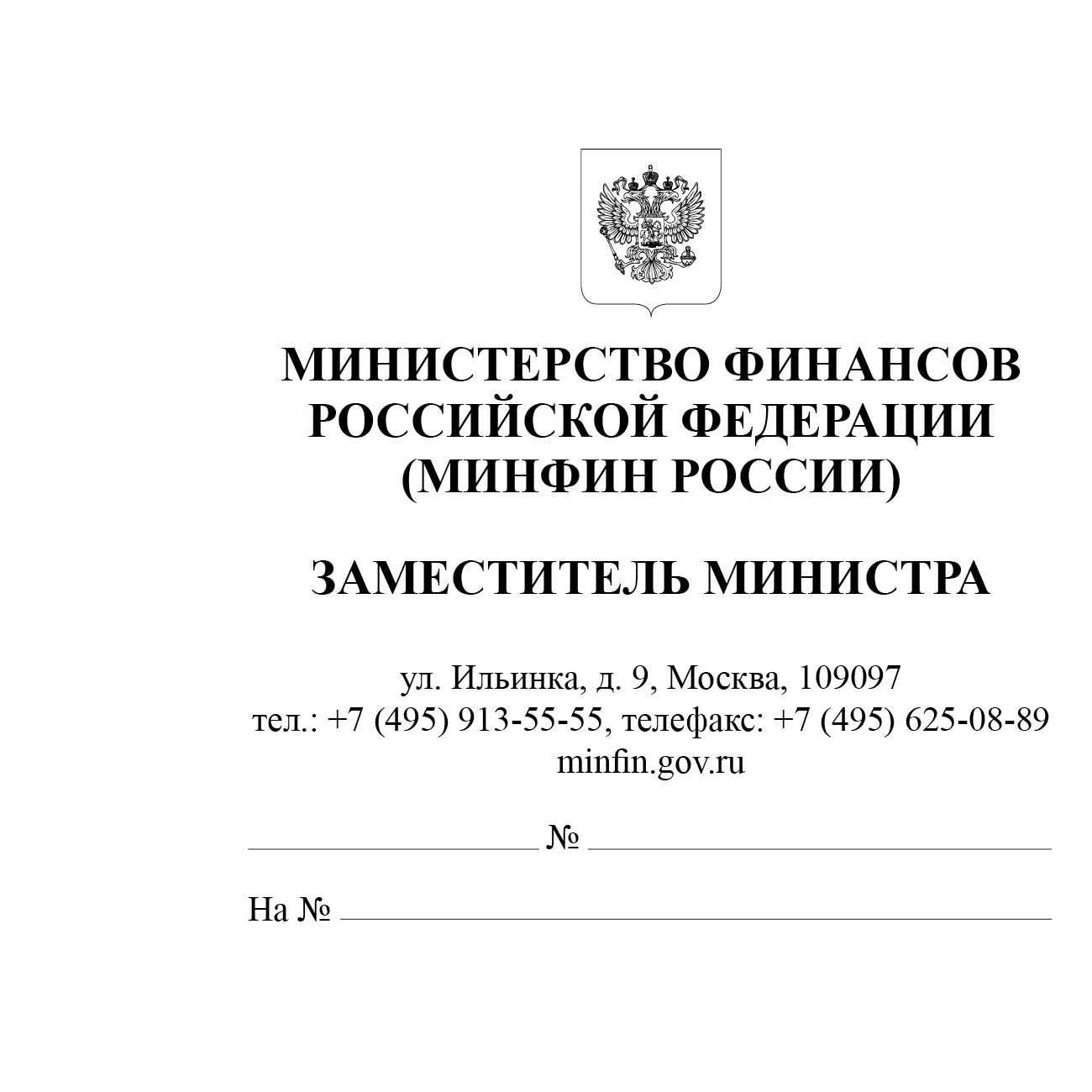 Главным администраторам доходов федерального бюджета